APROVAÇÃO DO COMITÊ DE ÉTICA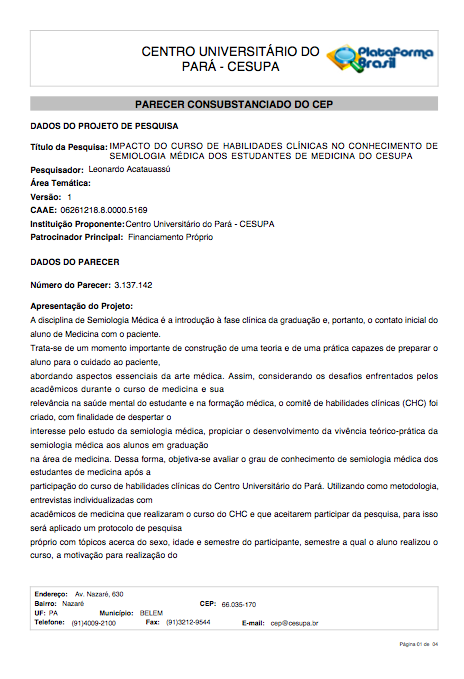 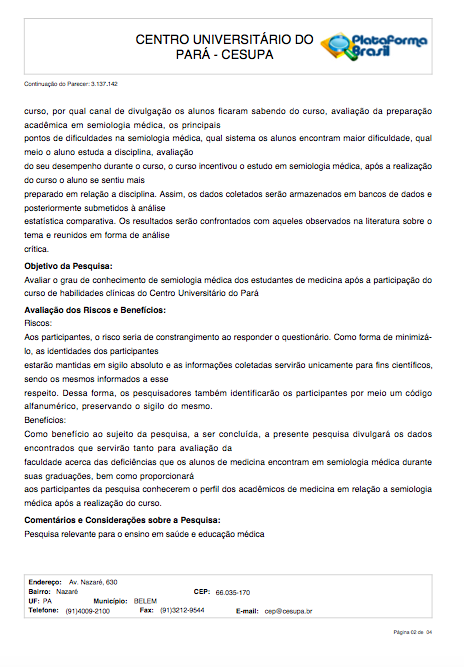 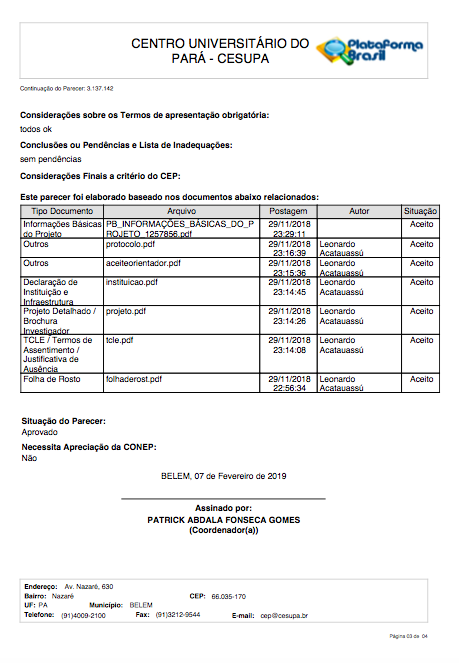 